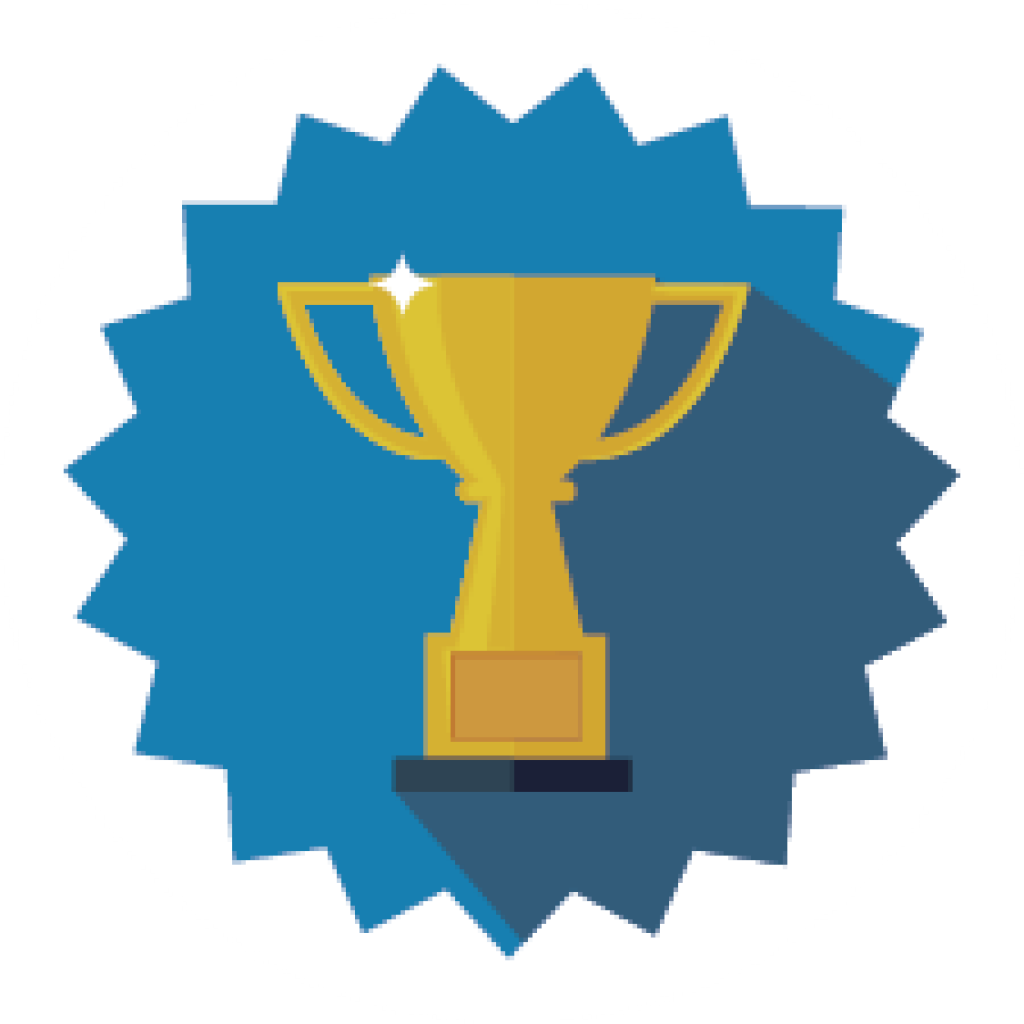 ImageCertificate of AccomplishmentJennifer Smithhas successfully completed the course “Generating Certificates with R” with a score of 93Congratulations!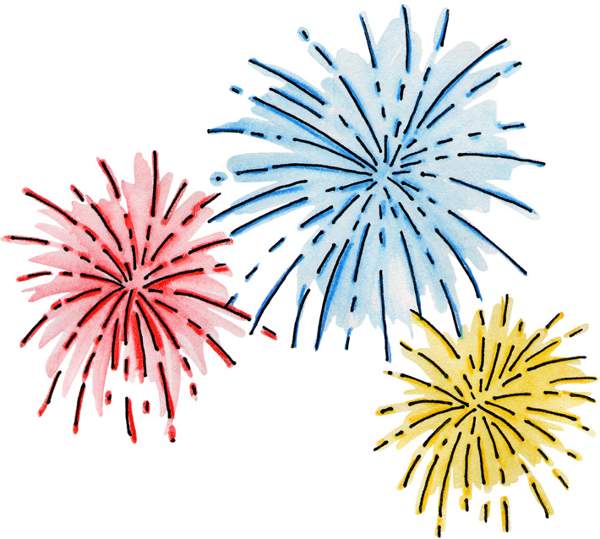 